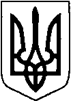 	КИЇВСЬКА ОБЛАСТЬ	      ТЕТІЇВСЬКА МІСЬКА РАДАVІІІ СКЛИКАННЯТРИНАДЦЯТА  СЕСІЯРІШЕННЯ     24 грудня 2021 року                                                                     №  555- 13 – VIIІПро затвердження Програмиполіпшення матеріального забезпечення дітей-сиріт і дітей, позбавлених батьківського піклування Тетіївської міської територіальної громади на 2022 – 2024 рокиВідповідно до Конституції України, законів України «Про місцеве самоврядування в Україні», «Про освіту», «Про дошкільну освіту», «Про повну загальну середню освіту»,  на виконання постанови Кабінету Міністрів України від 05 квітня 1994 року № 226 «Про поліпшення виховання, навчання, соціального захисту та матеріального забезпечення дітей-сиріт і дітей, позбавлених батьківського піклування» та з метою поліпшення матеріального забезпечення дітей-сиріт і дітей, позбавлених батьківського піклування, Тетіївська міська рада                                       ВИРІШИЛА:Затвердити Програму поліпшення матеріального забезпечення дітей-сиріт і дітей, позбавлених батьківського піклування Тетіївської міської територіальної громади на 2022–2024 роки (додається).Вважати  таким, що втратило чинність рішення 14-ої сесії  Тетіївської міської ради від 21.12.2018 р. № 419 -14-VII «Про затвердження Програми поліпшення матеріального забезпечення дітей-сиріт і дітей позбавлених батьківського піклування на 2019-2021 роки».Управлінню фінансів Тетіївської міської ради під час формування показників міського бюджету на відповідні роки врахувати, за поданням головних розпорядників коштів потребу в асигнуваннях на виконання заходів Програми, виходячи із фінансових можливостей та їх пріоритетів.Контроль за виконанням цього рішення покласти на постійну депутатську комісію з питань соціального захисту, охорони здоров’я, освіти, культури, молоді і спорту та відділ освіти Тетіївської міської ради (голова комісії – Лях О.М.) та на заступника з гуманітарних питань Дячук Н.А.Міський голова		                 				Богдан БАЛАГУРА                                                                                     Додаток  до рішення тринадцятої  сесії Тетіївської міської ради VIII скликання                                                                      24.12.2021   № 555 - 13 - VIIIПрограмаполіпшення матеріального забезпечення дітей-сиріт і дітей, позбавлених батьківського піклування Тетіївської міської територіальної громадина 2022 – 2024 роки Мета ПрограмиПрограма поліпшення матеріального забезпечення дітей-сиріт і дітей, позбавлених батьківського піклування Тетіївської міської територіальної громади на 2022 – 2024 роки (далі Програма) розроблена з метою поліпшення матеріального забезпечення дітей-сиріт і дітей, позбавлених батьківського піклування (надалі - допомога), а саме безоплатне забезпечення шкільною і спортивною формами та шкільним приладдям дітей-сиріт і дітей, позбавлених батьківського піклування.Програма визначає коло осіб, що підпадають під дію програми та розмір допомоги. Надання допомоги здійснюється на виконання постанови Кабінету Міністрів України від 05 квітня 1994 року № 226 «Про поліпшення виховання, навчання, соціального захисту та матеріального забезпечення дітей-сиріт і дітей, позбавлених батьківського піклування».Особи на яких розповсюджується ПрограмаПерсональний перелік осіб, на яких розповсюджується дія даної програми встановлюється розпорядженням Тетіївського міського голови на підставі інформації, що надається службою в справах сім’ї та дітей Тетіївської міської територіальної громади.Дія програми розповсюджується на: Дітей-сиріт і дітей, позбавлених батьківського піклування, що навчаються у закладах загальної середньої освіти, що перебувають в сфері управління Тетіївської міської ради.Дітей-сиріт або дітей, позбавлених батьківського піклування, що були переміщені з тимчасово окупованої території України або району проведення антитерористичної операції чи населеного пункту, що розташований на лінії зіткнення.Строки та етапи виконання ПрограмиПрограма діє протягом 3 років з 01 січня 2022 року по 31 грудня 2024 року.Передбачено два напрямки виконання програми:Виплата допомоги особам, згідно з переліком затвердженим відповідним рішенням Тетіївського міського голови.Виплата допомоги особам, право яких на отримання такої допомоги виявляється в період дії цієї програми. Внесення осіб до переліку таких, що мають право на отримання допомоги здійснюється на підставі інформації наданої службою у справах дітей і сім’ї Тетіївської міської ради.Внесення змін до ПрограмиПрограма має відкритий характер, може корегуватися, конкретизуватися, змінюватися, доповнюватися залежно від реальних умов. Зміни до цієї Програми вносяться Тетіївською міською радою під час розгляду на пленарних засіданнях, за винятком питання про визначення персонального переліку осіб, на яких розповсюджується Програма.Джерела та обсяг фінансування заходів ПрограмиФінансування програми здійснюється відповідно до законодавства України за рахунок коштів місцевого бюджету в межах загального фонду, а також коштів благодійних організацій та інших джерел, незаборонених законодавством.Для виконання завдань Програми необхідно фінансування з розрахунку на одну дитину 2000 грн. Організація контролю за ходом виконання ПрограмиГоловним розпорядником коштів Програми є відділ освіти Тетіївської міської ради.Звіт про виконання Програми відповідальні виконавці надають фінансовому управлінню виконавчого комітету Тетіївської міської ради. Очікувані результати виконання ПрограмиРеалізація Програми надасть можливість забезпечити дітей-сиріт і дітей, позбавлених батьківського піклування шкільною і спортивною формами та шкільним приладдям.  Секретар міської ради                                                        Наталія ІВАНЮТА